Points attributed to the Curriculum Vitae per activity(*) Activities developed in the scope of the University or College corresponding to a representative, political, sport nature etc, in addition to awards or official competitions of technological nature, such as Baja SAE, Robot Combat, Aerodesign, Formula SAE etc.(**)  is the highest percentile in SCOPUS (https://www.scopus.com/sources).UNIVERSITY OF BRASILIA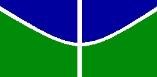 DEPARTMENT OF MECHANICAL ENGINEERINGGRADUATE PROGRAM IN MECHANICAL SCIENCEItemScoreMaximum LimitMonitoring0.25 Point/Semester0.5 PointScientific Initiation Project1.5 Point/Year3.0 PointsExtra-curricular Activities (*) Up to 0.25 Point/Semester0.5 PointFull paper published or accepted in journal  (**)1.00 Point/PaperFull paper published or accepted in journal  (**)0.875  Point/PaperFull paper published or accepted in journal  (**)0.750  Point/PaperFull paper published or accepted in journal  (**)0.625  Point/PaperFull paper published in Annals of International Congresses0.1 Point/PaperFull paper published in Annals of National Congresses0.05 Point/Paper0.5 PointAbstract published in National or International Congress0.02 Point/Paper0.2 PointEngineering activity for companies belonging to the area related to the Graduate Program 0.5 Point/Year1.0 PointInternship in engineering0.25 Point/Semester1.0 PointTeaching activities at a higher education level0.2 Points/Semester/Discipline2.0 PointsTeaching activities at a high school level0.4 Points/Year2.0 PointsSupervision of students at an undergraduate level 0.3 Points/Supervision1.5 PointsCo-Supervision of students at a higher education level0.15 Points/Co-Supervision1.5 PointsParticipation in examining boards0.05 Point/Examining board1.0 PointConsulting, technical report or development of products in technological or engineering areas0.1 Point for Consulting(s), Report(s) or Product (s)1.0 Point